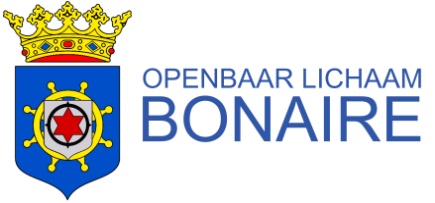 Volmacht verklaringIk [mevrouw/de heer] [naam invullen van de bestuurder en tevens volmachtgever] bestuurder van de rechtspersoon [naam rechtspersoon] identificerend met identiteitsbewijs [sédula/paspoort] met nummer [invullen nummer], geboren op [geboortedatum] te [geboorteplaats] woonachtig in [land waar de volmachtgever staat ingeschreven], ben – blijkend uit de Statuten – zelfstandig bevoegd om genoemd rechtspersoon aangaande alle rechtshandelingen en overige zaken te vertegenwoordigen.Als bestuurder verleen ik aan [naam gevolmachtigde] een algemene volmacht om in mijn naam ten behoeve van de rechtspersoon [naam rechtspersoon] alle zaken van de rechtspersoon te behartigen, waaronder inbegrepen het verrichten van rechtshandelingen. Deze algemene volmacht wordt voor onbepaalde tijd verleend en eindigt door de herroeping door de volmachtgever dan wel door opzegging door de gevolmachtigde. [plaats en datum] Volmachtgever							Gevolmachtigde[handtekening]							[handtekening][Naam volmachtgever]						[Naam gevolmachtigde]Bijlagen:- uittreksel Statuten- uittreksel KvK- kopie identiteitsdocument volmachtgever- kopie identiteitsdocument gevolmachtigde